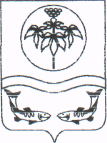  АДМИНИСТРАЦИЯОЛЬГИНСКОГО МУНИЦИПАЛЬНОГО РАЙОНАПРИМОРСКОГО КРАЯПОСТАНОВЛЕНИЕВ целях улучшения санитарного состояния территории района, на основании Устава Ольгинского муниципального района администрация  Ольгинского муниципального районаПОСТАНОВЛЯЕТ:1. Провести с 15 апреля по 15 июня 2014 года 2-х месячник по санитарной очистке и благоустройству территорий Ольгинского муниципального района, предусмотрев выполнение комплекса благоустроительных работ согласно плану работ по благоустройству и санитарному содержанию территорий муниципального района на 2013 год (приложение №2).2. Провести 26 апреля и 24 мая 2014 года общерайонные субботники по санитарной очистке и благоустройству территорий Ольгинского муниципального района.3. Утвердить состав районной комиссии по организации и проведению 2-х месячника (приложение №1).4. Главам городского и сельских поселений предоставлять информацию 01 и 15 числа каждого отчетного месяца о проведенных мероприятиях в отдел экономики и имущественных отношений администрации Ольгинского муниципального района в соответствии с приложениями №3,№4.5. Руководителям предприятий, независимо от форм собственности, привести в порядок имеющиеся и закрепленные территории, фасады зданий, заборы, ограждения. 6. Организационному отделу администрации муниципального района  (Гришаков) опубликовать настоящее постановление в районной газете «Заветы Ленина».7. Контроль за исполнением настоящего постановления оставляю за собой.И.о.главы Ольгинского муниципального районаглавы администрации муниципального района                                   И.И.МакитраСОСТАВрайонной комиссии по организации и проведению 2-х месячника по благоустройству и санитарной очистке территории Ольгинского районаЧлены комиссии:Календарный планплана работ по благоустройству и санитарному содержанию территорийОльгинского муниципального района на 2014 годПриложение №3ИНФОРМАЦИЯо ходе проведения работ по благоустройству и санитарной очисткетерритории городского округа (муниципального района)по состоянию на     	       .Исполнитель тел.Приложение № 4ИНФОРМАЦИЯпо благоустройству придорожных территорийгородского округа (муниципального района)по состоянию на	.Исполнитель тел.02.04.2014г.пгт. Ольга№161О проведении на территории Ольгинского района 2-х месячника по санитарной очистке и благоустройству                    Приложение №1УТВЕРЖДЕНпостановлением администрацииОльгинского муниципального районаот 02.04.2014г. № 161Макитра Ирина ИвановнаПищикова Елена ИвановнаЯлтонская Валентина Александровна- и.о. главы муниципального района, председатель комиссии;- и.о. начальника отдела экономики и имущественных отношений, заместитель председателя комиссии;- ведущий специалист 3 разряда отдела экономики и имущественных отношений, секретарь комиссии.Абрамов Николай ПетровичБалашов Георгий НиколаевичБарашков Алексей ПавловичБобова Галина СергеевнаВоробьев Андрей ВикторовичДоброва Татьяна ИвановнаЗахаренко Геннадий АркадьевичКапустина Нина ОлеговнаКириченко Константин ВладимировичКозонков Геннадий ЕвгеньевичКуршев Павел Анатольевич- директор ООО «НЕПТУН» (по согласованию);- глава Весёлояровского сельского поселения (по согласованию);- начальник отдела по гражданской обороне, чрезвычайным ситуациям и мобилизационной работе администрации муниципального района;- глава Милоградовского сельского поселения (по согласованию);- директор МКУ «ХОЗУ администрации Ольгинского муниципального района» (по согласованию);- глава Тимофеевского сельского поселения (по согласованию);- глава Молдавановского сельского поселения (по согласованию);- главный специалист 2 разряда - архитектор отдела экономики и имущественных отношений администрации муниципального района;- глава Моряк-Рыболовского сельского поселения (по согласованию);- глава Ольгинского городского поселения (по согласованию);- глава Пермского сельского поселения (по согласованию);№п/пДата проведенияНаименование мероприятияИсполнитель1.апрель-май2014 годПроведение в городском и сельских поселениях района 2-х месячника по благоустройству и санитарной очистке территорийадминистрации городского и сельских поселений2.30 апреля 2014 годПроведение общерайонного субботника по благоустройству и санитарной очистке территорий городского и сельских поселенийадминистрации муниципального района, городского и сельских поселений, хозяйствующие субъекты3.апрель-май2014 годРемонт (реставрация) памятников, мемориалов воинской славы, памятных табличек и т.п.администрации городского и сельских поселений, хозяйствующие субъекты4.апрель-май2014 годПроведение работ по благоустройству кладбищ и памятных местадминистрации городского и сельских поселений, ИП Гороховский5.24 мая2014 годПроведение общерайонного субботника по благоустройству и санитарной очистке территорий городского и сельских поселенийадминистрации муниципального района,  городского и сельских поселений, хозяйствующие субъекты6.Май 2014 годРемонт тротуаров, внутриквартальных проездов, ливневой канализацииадминистрации муниципального района,  городского и сельских поселений, филиал ОАО «Примавтодор», ООО «Нептун»7.Май 2014 годРемонт, окраска детских площадок, спортивных площадокадминистрации муниципального района,  городского и сельских поселений, муниципальные учреждения, ООО «Нептун»8.Май 2014 годВосстановление неисправных столбов освещенияадминистрации муниципального района,  городского и сельских поселений9.Май 2014 годУборка и окультуривание природных родников, колодцевадминистрации муниципального района,  городского и сельских поселений10.Май 2014 годВысадка деревьев, декоративных кустарников администрации муниципального района,  городского и сельских поселений11.Июнь 2014 годОбрезка деревьев, скашивание газонов администрации муниципального района, городского и сельских поселений, хозяйствующие субъекты12.Май–июнь 2014 годБлагоустройство дорог и территорий остановок общественного транспортаадминистрации муниципального района,  городского и сельских поселений, филиал «Примавтодор»13.Май-июнь 2014 годЛиквидация несанкционированных свалок мусораадминистрации муниципального района,  городского и сельских поселений№ п/пМуниципальное образованиеБлагоустроительные работыБлагоустроительные работыБлагоустроительные работыБлагоустроительные работыБлагоустроительные работыБлагоустроительные работыБлагоустроительные работыБлагоустроительные работыБлагоустроительные работыБлагоустроительные работыБлагоустроительные работыБлагоустроительные работыБлагоустроительные работыБлагоустроительные работыВысажено деревьев / декоративных кустарников (ед.)Разбито цветочных клумб (ед.)Окошено газонов, откосов( м2)Произведена обрезка деревьев (ед.)Проведено конкурсов: «Самыйблагоустроенный / чистый...»(шт.)№ п/пМуниципальное образованиеОтработано (чел./час.)Проведено субботников (ед.)Отремонтировано, установлено, благоустроеноОтремонтировано, установлено, благоустроеноОтремонтировано, установлено, благоустроеноОтремонтировано, установлено, благоустроеноОтремонтировано, установлено, благоустроеноОтремонтировано, установлено, благоустроеноОтремонтировано, установлено, благоустроеноОтремонтировано, установлено, благоустроеноОтремонтировано, установлено, благоустроеноОтремонтировано, установлено, благоустроеноОтремонтировано, установлено, благоустроеноОтремонтировано, установлено, благоустроеноВысажено деревьев / декоративных кустарников (ед.)Разбито цветочных клумб (ед.)Окошено газонов, откосов( м2)Произведена обрезка деревьев (ед.)Проведено конкурсов: «Самыйблагоустроенный / чистый...»(шт.)№ п/пМуниципальное образованиеОтработано (чел./час.)Проведено субботников (ед.)тротуаров, внутриквар-тальных проездов (м2)фасадов / крыш / подвалов (ед.)ливневой канализации (п/м)детских городков / площадок (ед.)спортивных городков / площадок (ед.)малых архитектурных форм (ед.)памятников / мемориальных комплексов / кладбищ (ед.)Парков/скверов (ед.)Скамеек (шт.)Столбов освещения (шт.)Песочниц (ед.)природных родников / колодцев (ед.)Высажено деревьев / декоративных кустарников (ед.)Разбито цветочных клумб (ед.)Окошено газонов, откосов( м2)Произведена обрезка деревьев (ед.)Проведено конкурсов: «Самыйблагоустроенный / чистый...»(шт.)1234567891011121314151617181920211.2.Итого по муниципальному районуИтого по муниципальному району№ п/пМуниципальное образованиеПроверенно дорог и придорожных территорий (км)Проверенно придорожных объектов(ед.)БлагоустроеноБлагоустроеноБлагоустроеноБлагоустроеноБлагоустроеноБлагоустроеноЛиквидированоЛиквидированоПроведено конкурсов на звание: «Самый благоустроенный...» (шт.)Составлено протоколов об административных правонарушениях / наложено штрафов (шт. / тыс. руб.)№ п/пМуниципальное образованиеПроверенно дорог и придорожных территорий (км)Проверенно придорожных объектов(ед.)дорог и территорий(км)АЗС (ед.)остановок общественного транспорта (ед.)объектов придорожного сервиса(ед.)объектов рекламы (ед.)зон отдых (ед.)Несанкционированныхсвалок мусора(ед.)Несанкционированныхобъектов придорожногосервиса (ед.)Проведено конкурсов на звание: «Самый благоустроенный...» (шт.)Составлено протоколов об административных правонарушениях / наложено штрафов (шт. / тыс. руб.)12345678910111213141.2.Итого по муниципальному районуИтого по муниципальному району